Gimnospermas: Se pueden definir plantas con semillas no enseradas en frutos .presentan flores, pero no frutos, por lo que sus semillas están al descubierto .la mayoría son grandes árboles .sus principales características son:Generalmente son de hoja perenne. Sus semillas no están protegidas.Tienen flores pequeñas que no llaman mucho la atención llaman conos.Ejemplo: Pinos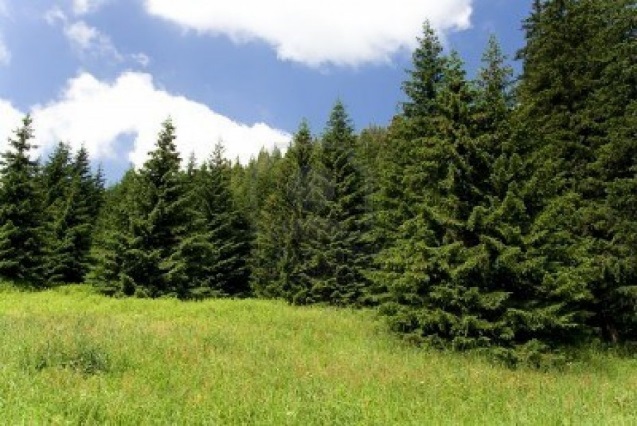 